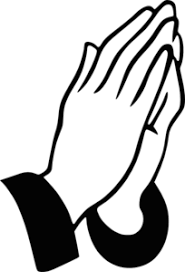 KILLASSER/CALLOW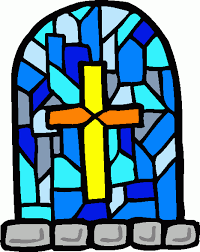 PARISH NEWSLETTER Fr. John Durkan (094) 9024761/087 9548532   	  	No 324 			E-mail: frjohnd@gmail.com11TH SUNDAY IN ORDINARY TIME						13th June 2021OFFERTORY TROCAIRE Thanks so much for putting your collections through my letterbox. Please continue to do so and thanks for supporting the Priests Collection for myself. It is deeply appreciated! If you want to pay your offertory donation online go to anchonry diocese website and follow the instructions on the web page. The address is www.achonrydioese.org  CORONA VIRUS UPDATEWe can now go to weekday mass and week-end mass with up to 50 people.Mass will be at 10am on Sunday in Callow- no more mass at 10am in Killasser. I hope we can record that mass and put it up on facebook each week.No first communions are allowed until the Autumn- the teachers agreed on this with parents ages ago.So keep safe and pray well!MASS INTENTION FOR THE NEXT 3 MONTHSFri 11th Killasser 7pm	Breege Loftus, Derreen & deceased of Loftus & ReynoldsSat 12th Killasser 7pm	John Dunne, Cloonfinish & Bridgeend, WalesMon 14th Killasser 10am	Morning MassWed 16th Killasser 10am	Morning MassThurs 17th Killasser 10am	Morning MassFri 18th Killasser 7pm	Evening MassSat 19th Killasser 7pm	Sonny & Kitty Hanley, Clooncleveragh.Sat 26th Killasser 7pm 	John Holleran, DunmaynorSat 3rd July Killasser 7pm	Dan & Mary Kate Conlon, John & Maureen and Des, BoleyboySat 10th Killasser 7pm	Mia Ginty, Rubble. Remembering Paraic & Mary Durkan & Durkan & Ginty deceased family membersSat 17th Killasser 7pm	Tom Campbell  (10th Anniv) & Eileen Campbell ( 1st Anniv), CarrabegSun 18th Callow 10am	Cormac Sheil Jnr & Cormac Sheil Snr. Mary Sheil & Maura Sheil.Sat 24th Killasser 7pm				Joe Ward & recently deceased sisters, Annie & Margaret, DoontasSun 25th Callow 10am				Patrick Noone, Knockbawn						Patrick & Bridget Timlin, PrebannSat 31st Killasser 7pm				P.J & Aemelia Cronnolly, Doontas.Sat 14th August Killasser 7pm	Katie & Martin Quinn, Anniv, Drumada-JoiceSun 15th Callow 10am	Val Hyland, Carramore-Moy, 1st AnnivSat 4th Sept Killasser 7pm	Bridget Fitzmaurice, CregganePRAY FORBill (William) Swords, Husband of Bridie Ruane, CullenaughtenKathleen Henry– nee Reynolds, sister of Eileen Mc Nicholas, Callow- died in Manchester, formerly OulogueMiceal O’Hara. who died suddenly in Dublin, cousin of Fr John Judge.  Brendan O’Hara, Carramore & MeelickJoe Dunne, Cartron.READINGSWe would like people who attend daily mass to think about doing the reading at the mass to help out those who do it all the time.TO THE PARISH & THE WORLDThe webcam is now working. The address is mcn Media tv/ livestreaming/all-saints-killasser. Anyone can book an intention for any of the masses at the moment. When the Churches do open we may have to restrict that to 1 intention because we will no doubt be restricted in our numbers then.CORONA VIRUS HEPLINECorona Virus helpline for older people - 0818 222 024.If you have concerns or queries about COVID-19 call ALONE’s dedicated support line everyday, 8am to 8pm. To volunteer your help, visit www.alone.ie.WISDOM FROM THE BIBLEAll that we are is a result of all that wehave thought If we fail to look after others when they need help who will look after us?Give, even if you only have a little.